BASKETBALL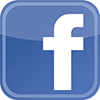 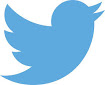 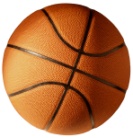 